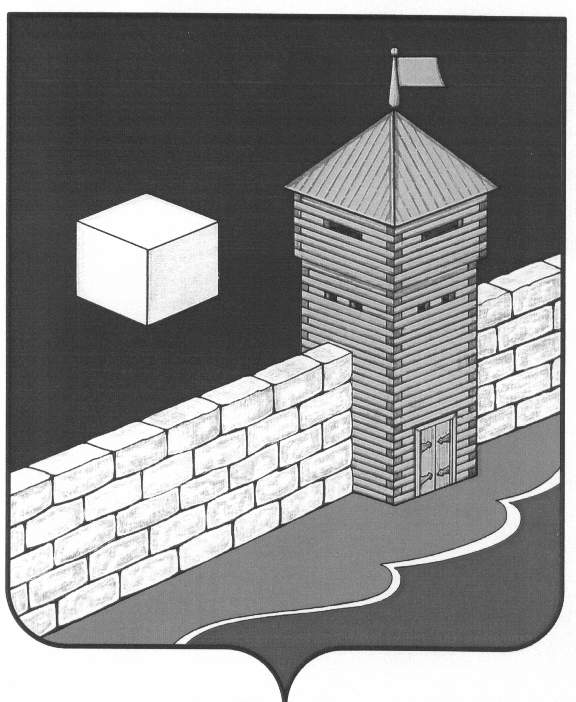 Администрация Еманжелинского сельского поселенияП О С Т А Н О В Л Е Н И Е456574, ул.Лесная, 2-а, с. Еманжелинка Еткульского района, Челябинской области,ОГРН 1027401635337    ИНН  7430000439   КПП  743001001 тел. (351-45) 9-36-05, 9-34-35«24» сентября  2018г. № 86О начале отопительного периода2018-2019гг.         На основании ст. 6 Федерального Закона от 27.07.2010г № 190-ФЗ «О теплоснабжении», Постановления Правительства Российской Федерации от 06.05.2011г. № 354 «О предоставлении коммунальных услуг собственникам и пользователям помещений в многоквартирных домах и жилых домах» раздел II  п. 5, и в связи с понижением среднесуточной температуры наружного воздуха, администрация Еманжелинского сельского поселения       ПОСТАНОВЛЯЕТ:Установить дату начала отопительного периода на территории Еманжелинского сельского поселения с 01 октября 2018г.Период пусконаладочных работ установить с 01 по 10 октября 2018г. Ответственность за начало отопительного периода возложить на Федоровскую О. А.Контроль исполнения данного Постановления оставляю за собой.      Глава Еманжелинского      сельского поселения                                                                                        О. Л. Бобырев